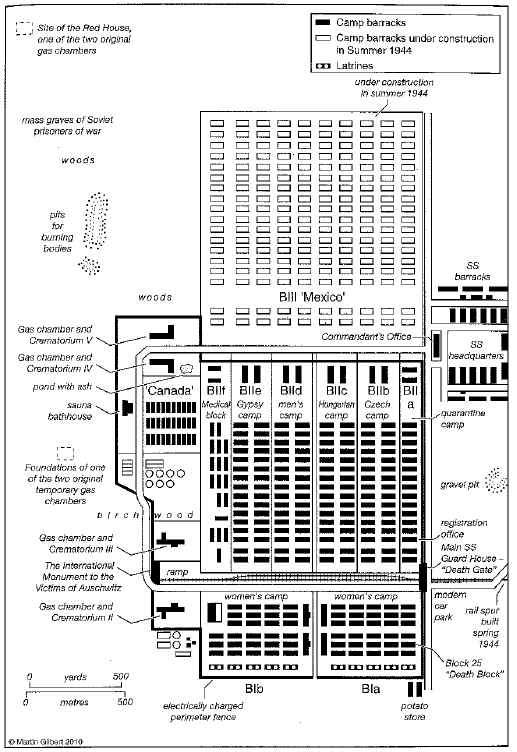 Auschwitz II (Birkenau)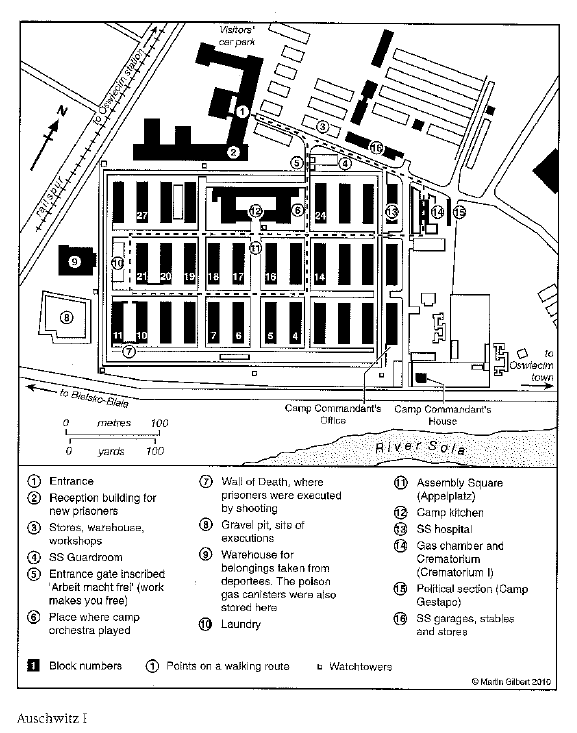 Auschwitz I